الف) مقدمه: معرفی کلی و تبیین برنامه درسی (حداقل 100 و حداکثر 300 کلمه نوشته شود)ب) اهداف (حداقل 100 و حداکثر 300 کلمه نوشته شود)پ) اهمیت و ضرورت (حداقل 100 و حداکثر 300 کلمه نوشته شود)ت) تعداد و نوع واحدهای درسی (بر اساس جدول شماره 1 تا 3 آیین‌نامه تدوین و بازنگری برنامه‌های درسی)جدول (1)- توزیع واحدهاث) نقش، توانایی و شایستگی مورد انتظار از دانش‌آموختگان: (حداقل 100 و حداکثر 300 کلمه نوشته شود)ح)طول دوره و شکل نظام(حداقل 100 و حداکثر 300 کلمه نوشته شود)ج) شرایط و ضوابط ورود به دوره (حداقل 100 و حداکثر 300 کلمه نوشته شود)

چ) شرایط، ضوابط و الزامات اجرا و گسترش رشته؛(حداقل 100 و حداکثر 300 کلمه نوشته شود)ه) زمینه‌های شغلی حال و آینده(حداقل 100 و حداکثر 300 کلمه نوشته شود)ی) جایگاه تمدنی، فرهنگی و اجتماعی (جایگاه رشته تحصیلی در حوزه تمدنی گذشته، حال و آینده و بافت فرهنگی و اجتماعی کشور) (حداقل 100 و حداکثر 300 کلمه نوشته شود)و) مطالعه تطبیقی با رشتههای همنام و یا موجود در دانشگاههای معتبر دنیا: (حداقل 100 و حداکثر 300 کلمه نوشته شود)ن) تفاوت و تشابه با رشتههای مرتبط(حداقل 100 و حداکثر 300 کلمه نوشته شود)نوع دروستعداد واحددروس عمومی دروس پایه دروس تخصصی الزامی دروس تخصصی اختیاری دروس مهارتی-اشتغال پذیریپروژه/رساله/ پایان‏نامهنوع مهارت‏ها، شایستگی‏ها و توانمندی‏هامهارت‏ها، شایستگی‏ها و توانمندی‏ها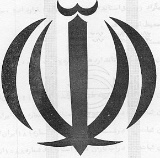 